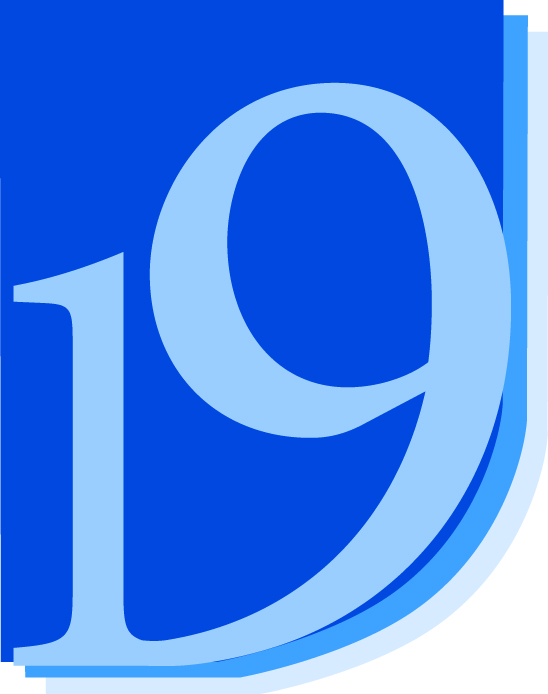 FICHE D’INSCRIPTIONStage PAROLE ET LECTURE VOIX HAUTE ANIMEES PAR LES OUTILS DU THEATREadultes 2022-2023Je soussigné(e)_____________________________________	demeurant_________________________________________________________________________n° téléphone___________________email__________________________________________  m’inscris au stage des :	   22 et 22 Avril2023	Samedi : de 14h à 18hDimanche : de 10h à 17hLes stages sont indépendants, mais il est conseillé de les envisager comme un cycle d’évolution. Prévoir une tenue souple et de l’eau (bouteille et verre). Le temps de déjeuner est libre. Prévoir un hors sac, ou possibilité de restauration dans le village.Il peut être proposé de dormir dans la salle (conditions rustiques).Le coût est de :
10€ l’adhésion annuelle
90€ le stageA régler par chèque (à l’ordre du Centre de Création du 19) ou en espèces (pas de CB)L’inscription est prise en compte à réception du règlement. Vous pouvez nous contacter pour tout accord financier, et proposer un tarif qui sera celui de vos réelles possibilités.AUTORISATION DE DROIT A L’IMAGE	autorise la publication de photos/vidéos sur lesquelles je figurerai 	n’autorise pas la publication de photos/vidéos sur lesquelles je figurerai Fait à____________________, le___________________		Lu et approuvé (à écrire en toutes lettres)Signature :